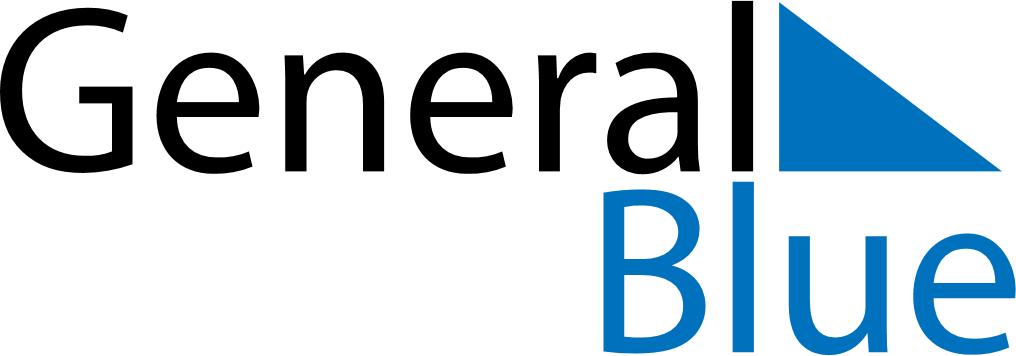 December 1678December 1678December 1678December 1678December 1678SundayMondayTuesdayWednesdayThursdayFridaySaturday12345678910111213141516171819202122232425262728293031